Headteacher: Jason Murgatroyd St. George’s RoadGrangetown Middlesbrough TS6 7JATel: 01642 455278E: office@grangetownprimary.org.ukW: www.grangetownprimaryschool.co.uk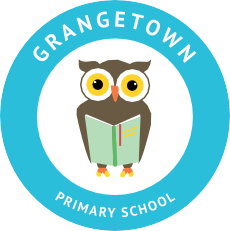 Wednesday 14th OctoberDear Parents/Carers                              Halloween Dress up/ Non-uniform Day Friday 23rd OctoberAt school we are having a Halloween dress up/non-uniform day on Friday 23rd October. Children are welcome to come to school in full Halloween dress up (no props/Masks) or if they prefer they can come in non-uniform or school uniform. We will have various activities related to Halloween throughout the day for each year group.No donation is required for this day.Please contact the school office if you have any further questions.Kind Regards Yours sincerely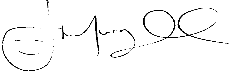 Mr J MurgatroydHead Teacher Registered Address: Caedmon Primary School, Atlee Road,Middlesbrough. TS6 7NA. Registration Number: 12109048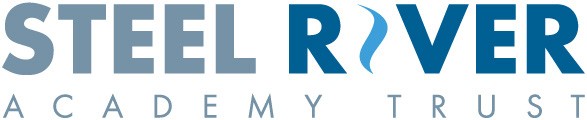 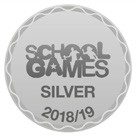 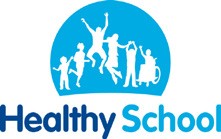 